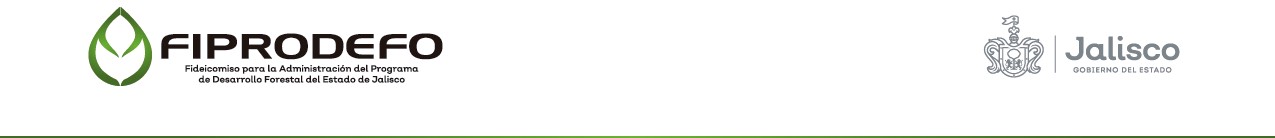 INVENTARIO DE BIENES INMUEBLES 2022UBICACIÓNDESCRIPCIÓN GENERALVALORUSOMODALIDAD JURÍDICACALLE BRUSELAS N. 626 PLANTA ALTAC.P. 4419 EN GUADALAJARA,JALISCOOFICINAS, CON UNA EXTENSION DE 400 METROS CUADRADOS$1´637,180.00GENERALES DEL FIPRODEFOPROPIOPREDIO RUSTICO “LA CHAMACUERA” LOCALIDAD DE ATEQUIZAYAN, ZAPOTLÁN EL GRANDE, JALISCO.C.P. 49010CON UNA EXTENSIÓN DE 25 HECTAREAS$965,000.00PREDIO DONDE SE ENCUENTRAN LOS ARBOLES DE PINO DOUGLASIANA DEL MEJORAMIENTO GENÉTICO FORESTALPROPIO